ПАМЯТКА ПОТРЕБИТЕЛЮ ТЕЛЕМАТИЧЕСКИЕ УСЛУГИ СВЯЗИОказание телематических услуг связи регулируется Правилами оказания телематических услуг связи.ОСНОВНЫЕ ПОНЯТИЯАбонент – пользователь телематическими услугами связи, с которым заключен возмездный договор об оказании телематических услуг связи с выделением уникального кода идентификации.Абонентская линия – линия связи, соединяющая пользовательское (оконечное) оборудование с узлом связи сети передачи данных.Карта оплаты – средство, позволяющее абоненту использовать телематические услуги связи, идентифицировав абонента для оператора связи как плательщика.Информационно-телекоммуникационная сеть – технологическая система, предназначенная для передачи по линиям связи информации, доступ к которой осуществляется с использованием средств вычислительной техники.Спам – телематическое электронное сообщение, предназначенное неопределенному кругу лиц, доставленное абоненту без его предварительного согласия и не позволяющее определить отправителя этого сообщения, в том числе ввиду указания в нем несуществующего или фальсифицированного адреса отправителя.Тарифный план – совокупность ценовых условий, при которых оператор связи предлагает пользоваться одной либо несколькими телематическими услугами связи.ПОРЯДОК И УСЛОВИЯ ЗАКЛЮЧЕНИЯ ДОГОВОРАТелематические услуги связи оказываются оператором связи на основании договора на неопределенный срок. Заявитель может заключить срочный договор. Договор заключается в письменной форме в 2 экземплярах – один вручается абоненту, либо путем конклюдентных действий.ПОРЯДОК ДЕЙСТВИЙ:1. Заявитель подает оператору связи заявление о заключении договора, форма которого устанавливается оператором связи.2. Оператор связи:- регистрирует заявление и в 3-дневный срок оповещает об этом заявителя;Внимание! Оператор связи не вправе отказать заявителю в приеме и рассмотрении заявления.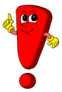 - осуществляет проверку наличия технической возможности для доступа к сети передачи данных.Важно знать! Срок проверки не более 30 дней с даты регистрации заявления.- заключает с заявителем договор (при наличии технической возможности).Следует знать! В случае отказа или уклонения оператора связи от заключения договора заявитель вправе обратиться в суд с требованием о понуждении оператора связи к его заключению. Бремя доказывания отсутствия технической возможности для предоставления доступа к сети передачи данных лежит на операторе связи.ИНФОРМАЦИЯ, УКАЗЫВАЕМАЯ В ДОГОВОРЕдата и место заключения договора;наименование и место нахождения оператора связи;реквизиты расчетного счета оператора связи;реквизиты лицензии;сведения об абоненте-гражданине: фамилия, имя, отчество (при наличии), дата и место рождения, реквизиты документа, удостоверяющего личность;адрес установки оборудования и описание абонентской линии (при доступе к сети передачи данных с использованием абонентской линии);технические показатели, характеризующие качество телематических услуг связи;технические нормы телематических услуг связи и неразрывно связанные с ними услуги;тарифы для оплаты телематических услуг связи в рублях;адрес и способ доставки счета за оказанные телематические услуги связи;права, обязанности и ответственность сторон;срок действия договора;перечень дополнительных обязательств перед абонентом, добровольно принимаемых на себя оператором связи. СУЩЕСТВЕННЫМИ УСЛОВИЯМИ ДОГОВОРА ЯВЛЯЮТСЯ:состав оказываемых телематических услуг связи;используемые абонентские интерфейсы;тарифы для оплаты услуг связи;порядок, сроки и форма расчетов.Внимание! Оператор связи не вправе при заключении договора навязывать абоненту оказание иных услуг за отдельную плату.ОБЯЗАННОСТИ СТОРОН ПРИ ИСПОЛНЕНИИ ДОГОВОРАОПЕРАТОР СВЯЗИ ОБЯЗАН:извещать абонента через свой сайт в информационно-телекоммуникационной сети «Интернет» и (или) информационные системы об изменении тарифов и (или) тарифных планов не менее чем за 10 дней до введения новых тарифов и (или) тарифных планов;Важно! По заявлению абонента извещение об изменении тарифов (тарифных планов) возможно осуществлять через указанный им адрес электронной почты или электронный адрес личного кабинета.устранять в установленный срок неисправности, препятствующие пользованию телематическими услугами связи;возобновить оказание телематических услуг связи в течение суток со дня предоставления документов, подтверждающих ликвидацию задолженности по оплате этих услуг (в случае приостановления оказания услуг).АБОНЕНТ ОБЯЗАН:вносить плату за оказанные услуги связи и иные предусмотренные договором услуги в полном объеме и в предусмотренный договором срок;сообщать оператору связи в срок, не превышающий 60 дней, о прекращении своих прав владения (пользования) помещением, в котором установлено пользовательское (оконечное) оборудование, а также об изменении фамилии (имени, отчества) и места жительства;содержать в исправном состоянии абонентскую линию и пользовательское (оконечное) оборудование, находящиеся в помещении абонента, а также соблюдать правила эксплуатации этого оборудования.ПОРЯДОК ПРИОСТАНОВЛЕНИЯ, ИЗМЕНЕНИЯ, ПРЕКРАЩЕНИЯ И РАСТОРЖЕНИЯ ДОГОВОРААБОНЕНТ ВПРАВЕ:в любое время в одностороннем порядке расторгнуть договор при условии оплаты расходов по оказанию ему услуг связи;обратиться к оператору связи с заявлением о приостановлении оказания услуг связи.ОПЕРАТОР СВЯЗИ ВПРАВЕ:приостановить оказание услуг связи в случае нарушения абонентом требований договора и срока оплаты оказанных услуг;расторгнуть договор, если абонент не устранил нарушение в течение 6 месяцев с даты получения им письменного уведомления;приостанавливать оказание услуг связи по заявлению абонента;взимать плату по приостановленным договорам в соответствии с установленным тарифом.ПОРЯДОК ПРЕДЪЯВЛЕНИЯ И РАССМОТРЕНИЯ ПРЕТЕНЗИЙпретензия предъявляется в письменной форме и регистрируется в день ее получения;претензия рассматривается оператором связи в срок не более 60 дней с даты регистрации претензии;о результатах рассмотрения претензии оператор связи сообщает в письменной форме;недостатки услуги подлежат устранению в срок, назначенный абонентом.Важно! При неисполнении или ненадлежащем исполнении оператором связи обязательств абонент до обращения в суд предъявляет оператору связи претензию.Следует знать! Оператор связи обязан иметь книгу жалоб и предложений и выдавать ее по первому требованиюабонента.Документы, регулирующие отношения в сфере услуг связи1. Гражданский кодекс Российской Федерации.2. Федеральный закон от 7 июля 2003 г. № 126-ФЗ «О Связи».3. Закон РФ от 07 февраля 1992 г. № 2300-1 «О защите прав потребителей».4. Правила оказания телематических услуг связи, утвержденные постановлением Правительства РФ от 10 сентября 2007 г. № 575.